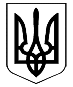 ВЕЛИКОДИМЕРСЬКА СЕЛИЩНА РАДАБРОВАРСЬКОГО РАЙОНУ КИЇВСЬКОЇ ОБЛАСТІР І Ш Е Н Н ЯПро реорганізацію комунального закладу«Богданівське навчально-виховне об’єднання»Богданівської сільської ради  Броварського району Київської області та дошкільного навчального  закладу «Півник» Відповідно до законів України «Про місцеве самоврядування в Україні», «Про освіту», «Про повну загальну середню освіту», «Про дошкільну освіту», «Про позашкільну освіту», «Про державну реєстрацію юридичних осіб, фізичних осіб-підприємців та громадських формувань», Бюджетного кодексу України, з метою раціонального використання бюджетних коштів і вдосконалення мережі закладів освіти, селищна радаВ И Р І Ш И Л А:1. Реорганізувати, шляхом об’єднання, юридичні особи – комунального закладу «Богданівське навчально-виховне об’єднання» Богданівської сільської ради Броварського району Київської області та дошкільного навчального  закладу «Півник» у Комунальний заклад «Богданівське навчально-виховне об’єднання» Великодимерської селищної ради Броварського району Київської області, яке є правонаступником комунального закладу «Богданівське навчально-виховне об’єднання» Богданівської сільської ради Броварського району Київської області та дошкільного навчального  закладу «Півник».2. Виключти із складу засновників Богданівську сільську раду Броварського району Київської області, зв’язку ліквідацією та об’єднанням до Великодимерської об’єднаної територіальної громади та включити до складу засновників Великодимерську селищну раду Броварського району Київської області.3. Присвоїти нову назву закладу: Комунальний заклад «Богданівське навчально-виховне об’єднання» Великодимерської селищної ради Броварського району Київської області.4. Затвердити Статут Комунального закладу «Богданівське навчально-виховне  об’єднання» Великодимерської селищної ради Броварського району Київської області.5. Виконавчому комітетові Великодимерської селищної ради Броварського району Київської області здійснити організаційні-правові заходи, пов’язані з реорганізацією КЗ «Богданівське НВО».6. Контроль за виконанням цього рішення покласти на постійну комісію з питань освіти, культури, туризму, молоді, фізкультури і спорту, охорони здоров’я та соціального захисту населення.Селищний голова					      Анатолій  БОЧКАРЬОВсмт Велика Димерка03 грудня 2020 року№ 19 ІІ-VIIІ                    